На улице еще лежит снег, а по календарю уже весна! И это  прекрасное       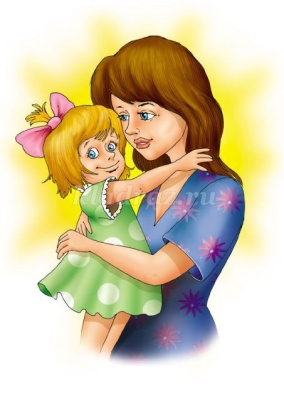                                 время года открывает женский праздник.                    «Она – источник жизни на земле, ни одного малейшего изъяна,              и доброты вселенский образец моя любимая, родная мама».Эти слова о матери звучат в душе каждого человека: и ребенка, и  взрослого. Поэтому в преддверии праздника всем людям хочется сделать что-то особенное, хорошее, приятноедля своих самых дорогих людей.    Не исключением стал и «Детский сад «Северок»  с.Ванавара» , в котором с 5 по 7 марта проходили утренники, посвященные этому празднику. Ребята с нетерпением ждали его, и не случайно, — ведь столько труда и времени совместно с педагогами было потрачено на подготовку к этому замечательному дню. Необычные путешествия, сказочные перевоплощения в разнообразных персонажей – все это и многое другое было на празднике. Девчонки и мальчишки порадовали  мам поздравительными стихами, песнями, танцами, а также  подарками, изготовленными своими руками. Множество конкурсов и игр сделали утренники яркими и интересными. Все смогли почувствовать и порадоваться вместе.Праздники, несомненно, привнесли в жизнь детского сада атмосферу весенней радости и счастья. Радость, задорный смех, масса положительных эмоций сопровождали каждый праздник. С праздником, ВАС, милые женщины!                                                      Материал подготовила заместитель заведующей 
                                                  МКДОУ «Детский сад «Северок» с. Ванавара» 
                                                                                            Нуреева Ирина Ивановна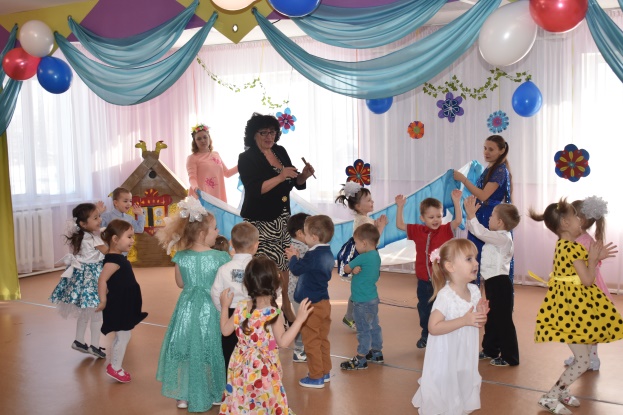 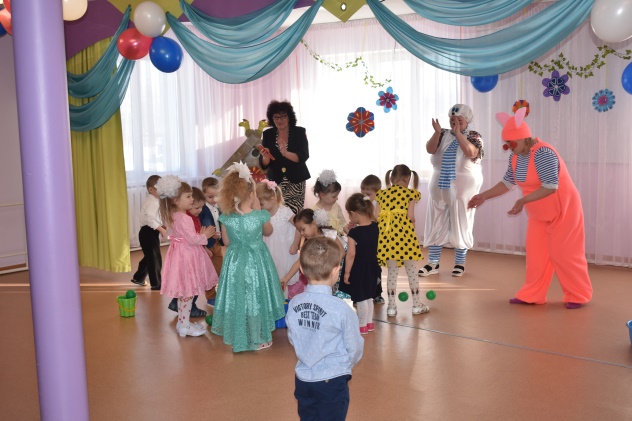 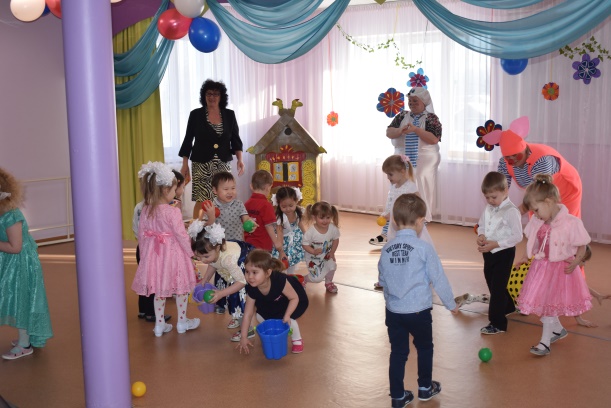 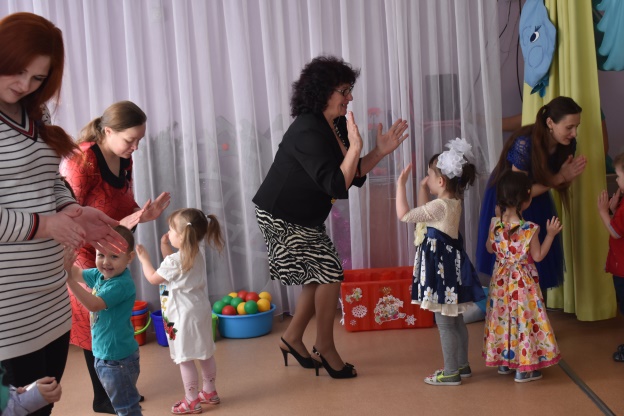 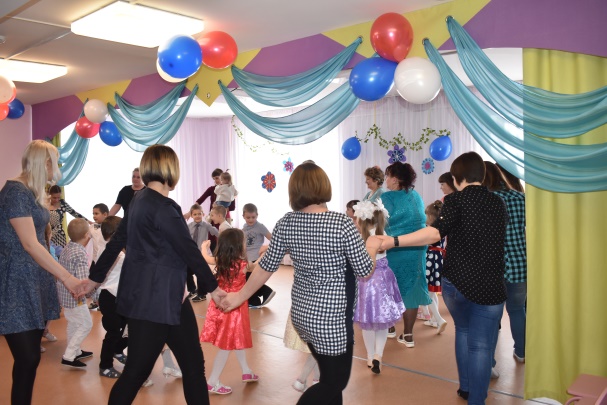 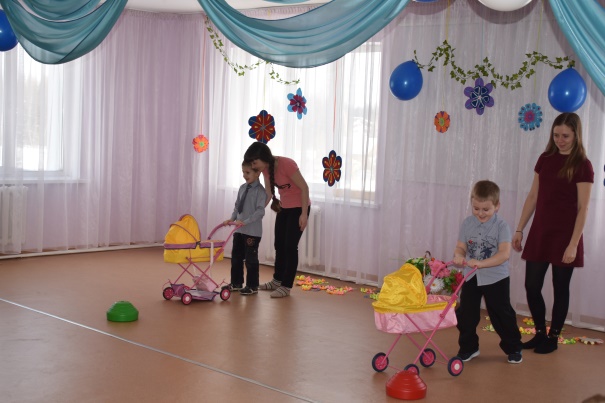 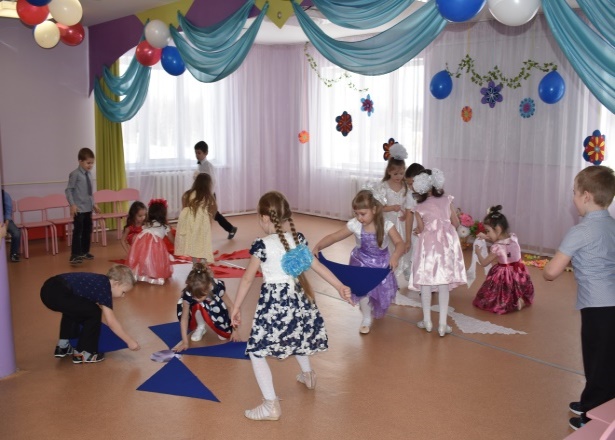 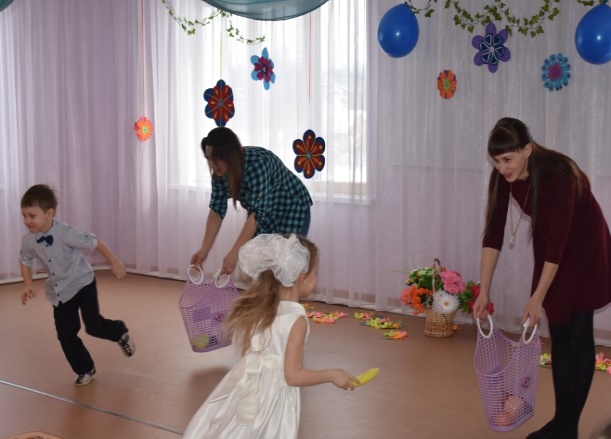 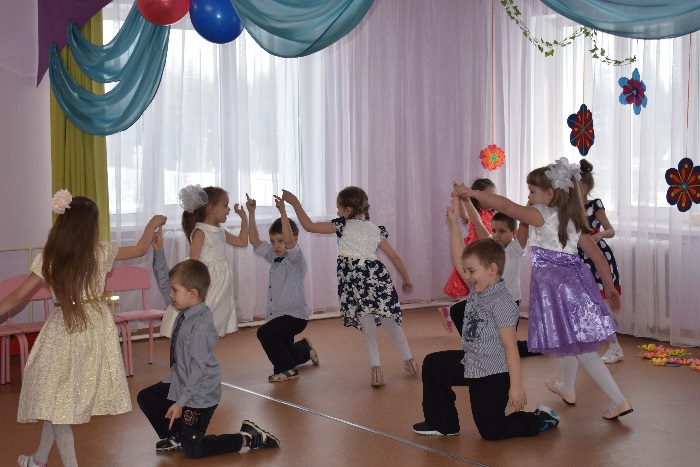 